		آمار  روزانه شناورهای تخلیه وبارگیری شرکت آریا بنادر ایرانیان	از ساعت  45: 06  تا ساعت 06:45 مورخه 24/05/1401 لغایت 25/05/1401		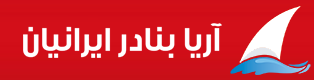             کارشناس امور بندری شرکت آریا بنادر ایرانیان                                         امیر صابری کهناسکلهنام شناورنام کشتیرانینام کشتیرانیتناژ  تخلیهتناژ  تخلیهتناژبارگیریتناژبارگیریمحل تخلیهمحل تخلیهمحل تخلیهنوع تجهیزاتنوع تجهیزاتمحموله کشتیمحموله کشتیمحموله کشتیمحموله کشتیتاریخ و ساعت پهلوگیریتاریخ و ساعت پهلوگیریتاریخ و ساعت شروع عملیاتتناژ  تخلیه و بارگیــریتناژ  تخلیه و بارگیــریتناژ  تخلیه و بارگیــریتناژ  تخلیه و بارگیــریتناژ  تخلیه و بارگیــریتناژ  تخلیه و بارگیــریمجموع تناژ سه شیفتمجموع تناژ سه شیفتتناژباقیمانده /اتمام تخلیه یا بارگیری(تن)تناژباقیمانده /اتمام تخلیه یا بارگیری(تن)زمان عملیات(OT)زمان عملیات(OT)زمان عملیات(OT)زمان عملیات(OT)نرم متوسطنرم متوسطنرم متوسطنرم متوسطماندگاری دراسکله(ساعت)ماندگاری دراسکله(ساعت)ماندگاری دراسکله(ساعت)اسکلهنام شناورنام کشتیرانینام کشتیرانیتناژ  تخلیهتناژ  تخلیهتناژبارگیریتناژبارگیریمحل تخلیهمحل تخلیهمحل تخلیهنوع تجهیزاتنوع تجهیزاتتخلیهتخلیهبارگیریبارگیریتاریخ و ساعت پهلوگیریتاریخ و ساعت پهلوگیریتاریخ و ساعت شروع عملیاتتناژصبحتناژصبحتناژعصرتناژعصرتناژشبتناژشبمجموع تناژ سه شیفتمجموع تناژ سه شیفتتناژباقیمانده /اتمام تخلیه یا بارگیری(تن)تناژباقیمانده /اتمام تخلیه یا بارگیری(تن)تخلیهتخلیهبارگیریبارگیریتخلیهتخلیهبارگیریبارگیریماندگاری دراسکله(ساعت)ماندگاری دراسکله(ساعت)ماندگاری دراسکله(ساعت)3ولگابالت235آریاترابر نوشهرآریاترابر نوشهر27002700**انبار2/1هکتاریانبار2/1هکتاریانبار2/1هکتاری**جوجو**25/05/0125/05/013ولگابالت235آریاترابر نوشهرآریاترابر نوشهر27002700**انبار2/1هکتاریانبار2/1هکتاریانبار2/1هکتاری**جوجو**01:0001:004کسمادریای خزردریای خزر2395239515221522محوطهمحوطهمحوطهمنگان 225ایتالمنگان 225ایتالکانتینر-تختهرول آهنکانتینر-تختهرول آهنپالت،کیسهکانتینرپالت،کیسهکانتینر24/05/0124/05/0124/05/01ت: *ت: *ت: 2395ت: 2395ت:*ت:*ت: 2395ت: 2395اتمام تخلیه: 22:15اتمام تخلیه: 22:1507:3007:3000:5000:5031931966***4کسمادریای خزردریای خزر2395239515221522محوطهمحوطهمحوطهمنگان 225ایتالمنگان 225ایتالکانتینر-تختهرول آهنکانتینر-تختهرول آهنپالت،کیسهکانتینرپالت،کیسهکانتینر12:3512:3514:45ب:*ب:*ب:*ب:*ب:5ب:5ب:5ب:5باقی بارگیری:1517باقی بارگیری:151707:3007:3000:5000:5031931966***6آمور 2526شمیم دریای آریاشمیم دریای آریا25502550**انبار بال گسترانبار بال گسترانبار بال گستر**جوجو**24/05/0124/05/016آمور 2526شمیم دریای آریاشمیم دریای آریا25502550**انبار بال گسترانبار بال گسترانبار بال گستر**جوجو**20:4020:407سفیرخط مروارید دریاخط مروارید دریا83483413831383انبار بال گسترانبار بال گسترانبار بال گسترریلی 4009ریلی 4009پالت - تجهیزاتپالت - تجهیزاتپالت-کیسهکانتینرپالت-کیسهکانتینر22/05/0122/05/0122/05/01ت: 194ت: 194ت: *ت: *ت: *ت: *ت: 194ت: 194اتمام تخلیه: 13:05اتمام تخلیه: 13:0506:2006:2013:0513:0530304646***7سفیرخط مروارید دریاخط مروارید دریا83483413831383انبار بال گسترانبار بال گسترانبار بال گسترریلی 4009ریلی 4009پالت - تجهیزاتپالت - تجهیزاتپالت-کیسهکانتینرپالت-کیسهکانتینر14:2514:2516:30ب: *ب: *ب:268ب:268ب:329ب:329ب:597ب:597باقی بارگیری: 786باقی بارگیری: 78606:2006:2013:0513:0530304646***8سانیادریای خزردریای خزر47004700**سیلوی الهام بیسانسیلوی الهام بیسانسیلوی الهام بیسانگاتوالد-مکنده234گاتوالد-مکنده234جوجو**24/05/0124/05/0124/05/01ت: *ت: *ت: 795ت: 795ت:686ت:686ت: 1481ت: 1481باقی تخلیه: 3219باقی تخلیه: 321913:3513:35**109109*****8سانیادریای خزردریای خزر47004700**سیلوی الهام بیسانسیلوی الهام بیسانسیلوی الهام بیسانگاتوالد-مکنده234گاتوالد-مکنده234جوجو**11:3511:3515:4013:3513:35**109109*****9علیرضا-1یاقوت طلایی بندریاقوت طلایی بندر22252225**محوطهانبار خلیج فارسمحوطهانبار خلیج فارسمحوطهانبار خلیج فارس**تخته،جوتخته،جو**25/05/0125/05/019علیرضا-1یاقوت طلایی بندریاقوت طلایی بندر22252225**محوطهانبار خلیج فارسمحوطهانبار خلیج فارسمحوطهانبار خلیج فارس**تخته،جوتخته،جو**05:1005:10اسکلهنام شناورنام شناورنام کشتیرانینام کشتیرانیتناژ  تخلیهتناژ  تخلیهتناژبارگیری تناژبارگیری محل تخلیهنوع تجهیزاتنوع تجهیزاتمحموله کشتیمحموله کشتیمحموله کشتیمحموله کشتیتاریخ و ساعت پهلوگیریتاریخ و ساعت پهلوگیریتاریخ و ساعت شروع عملیاتتاریخ و ساعت شروع عملیاتتاریخ و ساعت شروع عملیاتتناژ  تخلیه و بارگیــریتناژ  تخلیه و بارگیــریتناژ  تخلیه و بارگیــریتناژ  تخلیه و بارگیــریتناژ  تخلیه و بارگیــریتناژ  تخلیه و بارگیــریمجموع تناژ سه شیفتمجموع تناژ سه شیفتتناژباقیمانده /اتمام تخلیه یا بارگیری(تن)تناژباقیمانده /اتمام تخلیه یا بارگیری(تن)زمان عملیات(OT)زمان عملیات(OT)زمان عملیات(OT)زمان عملیات(OT)نرم متوسطنرم متوسطنرم متوسطنرم متوسطماندگاری در اسکله (ساعت)ماندگاری در اسکله (ساعت)اسکلهنام شناورنام شناورنام کشتیرانینام کشتیرانیتناژ  تخلیهتناژ  تخلیهتناژبارگیری تناژبارگیری محل تخلیهنوع تجهیزاتنوع تجهیزاتتخلیهتخلیهبارگیری بارگیری تاریخ و ساعت پهلوگیریتاریخ و ساعت پهلوگیریتاریخ و ساعت شروع عملیاتتاریخ و ساعت شروع عملیاتتاریخ و ساعت شروع عملیاتتناژصبحتناژصبحتناژعصرتناژعصرتناژشبتناژشبمجموع تناژ سه شیفتمجموع تناژ سه شیفتتناژباقیمانده /اتمام تخلیه یا بارگیری(تن)تناژباقیمانده /اتمام تخلیه یا بارگیری(تن)تخلیهتخلیهبارگیریبارگیریتخلیهتخلیهبارگیریبارگیریماندگاری در اسکله (ساعت)ماندگاری در اسکله (ساعت)13کالی والاکالی والاآریاترابر نوشهرآریاترابر نوشهر29602960**سیلوی دریای خزرلیبهر 4017لیبهر 4017جوجو**24/05/0124/05/0124/05/0124/05/0124/05/01ت: *ت: *ت: 1457ت: 1457ت:219ت:219ت: 1676ت: 1676باقی تخلیه: 1284باقی تخلیه: 128409:1509:15**181181****13کالی والاکالی والاآریاترابر نوشهرآریاترابر نوشهر29602960**سیلوی دریای خزرلیبهر 4017لیبهر 4017جوجو**10:4010:4014:4514:4514:4509:1509:15**181181****